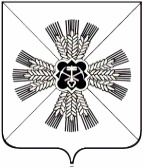 КЕМЕРОВСКАЯ ОБЛАСТЬАДМИНИСТРАЦИЯ ПРОМЫШЛЕННОВСКОГО МУНИЦИПАЛЬНОГО ОКРУГАПОСТАНОВЛЕНИЕот «21» июля 2021 г. № 1354-П        пгт. ПромышленнаяО комиссии по проведению Всероссийской переписи населения 2020 года на территории Промышленновского муниципального округа Во исполнение п. 3 постановления Правительства Кемеровской области -   Кузбасса от 08.12.2020  № 727 «О комиссии по проведению Всероссийской переписи населения 2020 года на территории Кемеровской области – Кузбасса» и в целях организации проведения Всероссийской переписи населения 2020 года на территории Промышленновского муниципального округа:  1. Создать комиссию  по проведению Всероссийской переписи населения 2020 года на территории Промышленновского муниципального округа и утвердить ее состав, согласно приложению № 1 к настоящему постановлению: 2. Утвердить Положение о комиссии по проведению Всероссийской переписи населения  2020 года на территории Промышленновского муниципального округа, согласно приложению № 2 к настоящему постановлению.3. Признать утратившими силу:3.1. постановление администрации Промышленновского муниципального района от 16.04.2019 № 506-П «О комиссии по проведению Всероссийской переписи населения 2020 года на территории Кемеровской области»;3.2. постановление администрации Промышленновского муниципального округа от 26.04.2021 № 758-П «О комиссии по проведению Всероссийской переписи населения 2020 года на территории Кемеровской области».4. Настоящее постановление подлежит размещению на официальном сайте администрации Промышленновского муниципального округа в сети Интернет.5. Контроль за исполнением настоящего постановления возложить на              заместителя главы Промышленновского муниципального округа  А.А. Зарубину.6.  Постановление вступает в силу со дня подписания.Исп. Л.Н. Ждановател. 71917                                                                                                  Приложение  № 1                                                                                                   к постановлению                                                                                 администрации Промышленновского                                                                                               муниципального округа                                                                                      от 21.07.2021  №  1354-ПСоставкомиссии по проведению Всероссийской переписи населения 2020 годана территории Промышленновского муниципального округа                     Заместитель главыПромышленновского муниципального округа                                       А.А. Зарубина                                                                                                                               Приложение № 2                                                                                           к постановлению                                                                         администрации Промышленновского                                                                                       муниципального округа                                                                               от 21.07.2021  № 1354-ППоложениео комиссии по проведению Всероссийской переписи населения 2020 года на территории Промышленновского муниципального округа 1. Комиссия по проведению Всероссийской переписи населения 2020 года на территории Промышленновского муниципального округа (далее – комиссия) является координационным органом, образованным для обеспечения согласованных  действий органов местного самоуправления на территории Промышленновского муниципального округа по подготовке и проведению Всероссийской переписи населения 2020 года.2. Комиссия в своей деятельности руководствуется Конституцией Российской Федерации, Федеральным законом от 25.01.2002 № 8-ФЗ «О Всероссийской переписи населения», другими федеральными законами, указами и распоряжениями Президента Российской Федерации, постановлениями и распоряжениями Правительства Российской Федерации, решениями Комиссии Правительства Российской Федерации по проведению Всероссийской переписи населения 2020 года, нормативными правовыми актами Кемеровской области - Кузбасса, а также настоящим Положением.3. Основной задачей комиссии является: - обеспечение взаимодействия органов местного самоуправления Промышленновского муниципального округа по подготовке и проведению Всероссийской переписи населения 2020 года;4. Комиссия для осуществления возложенных на нее задач в пределах полномочий, предусмотренных действующим законодательством:а) осуществляет мониторинг подготовки и проведения Всероссийской переписи населения 2020 года в Промышленновском муниципальном округе; б) рассматривает предложения по вопросам: привлечения граждан, проживающих на территории Промышленновского муниципального округа к сбору сведений о населении, а также
к обработке сведений о населении;уточнения картографических материалов (схематические планы городского поселения и сельских населенных пунктов), необходимых для проведения Всероссийской переписи населения 2020 года;привлечения ГАУ «Уполномоченный многофункциональный центр предоставления государственных и муниципальных услуг» в Промышленновском районе с целью использования его ресурсов и помещения для проведения  работ  по  проведению Всероссийской переписи населения 2020 года, в том числе предоставления доступа на Единый портал государственных и муниципальных услуг (функций) для участия в интернет - переписи населения;обеспечения безопасности лиц, осуществляющих сбор сведений
о населении, сохранности переписных листов и иных документов Всероссийской переписи населения 2020 года; обеспечения доступа на закрытые территории жилищных комплексов, садоводческих или огороднических некоммерческих товариществ;сбора сведений о населении в отдаленных и труднодоступных территориях 
Промышленновского муниципального округа;выделения специально оборудованных мест для размещения печатных агитационных материалов, касающихся Всероссийской переписи населения 2020 года;привлечения сотрудников органов местного самоуправления Промышленновского муниципального округа к участию в переписи населения на Едином портале государственных и муниципальных услуг (функций) в информационно-телекоммуникационной сети «Интернет»;представления в установленном порядке администрацией Промышленновского муниципального округа данных по домам жилого и нежилого фонда в городском и сельских населенных пунктах с указанием вида строения (жилое или нежилое) и наименования организации, предприятия, на балансе которого находится строение; данных о количестве жилых помещений и численности лиц, проживающих и зарегистрированных в жилых помещениях по месту жительства или пребывания, для актуализации списков адресов и составления организационных планов;проведения информационно - разъяснительной работы на территории Промышленновского муниципального округа;поощрения физических и юридических лиц, принимавших активное участие в подготовке и проведении Всероссийской переписи населения 
2020 года;в) рассматривает вопросы организации исполнения полномочий, переданных в соответствии с пунктом 5 статьи 5 Федерального закона от 25.01.2002 № 8-ФЗ «О Всероссийской переписи населения», в пределах суммы субвенции, предоставляемой на эти цели из федерального бюджета:обеспечение помещениями, охраняемыми, оборудованными мебелью, средствами связи и пригодными для обучения и работы лиц, привлекаемых к сбору сведений о населении; обеспечение охраняемыми помещениями для хранения переписных листов и иных документов Всероссийской переписи населения 2020 года;предоставление необходимых транспортных средств, средств связи для проведения Всероссийской переписи населения 2020 года. 5. Комиссия имеет право:а) заслушивать на своих заседаниях информацию представителей органов местного самоуправления Промышленновского муниципального округа о ходе подготовки и проведения Всероссийской переписи населения 2020 года; б) направлять в органы местного самоуправления Промышленновского муниципального округа запросы и (или) рекомендации по вопросам подготовки и проведения Всероссийской переписи населения 2020 года;в) приглашать    на   заседания   комиссии   представителей   органов   местного самоуправления Промышленновского муниципального округа, представителей научных, общественных объединений и религиозных организаций, а также средств 
массовой информации;г) создавать рабочие группы для проработки предложений по вопросам, связанным с решением возложенных на комиссию задач;д) направлять в адрес Губернатора Кемеровской области – Кузбасса предложения, требующие принятия его решений, по вопросам проведения Всероссийской переписи населения 2020 года на территории Промышленновского муниципального округа. 6. Комиссия формируется в составе председателя комиссии, заместителя председателя комиссии, ответственного секретаря комиссии, иных членов комиссии.7. Заседания комиссии проводятся не реже одного раза в квартал
в соответствии с ежегодными планами работы. Заседания комиссии считаются правомочными в случае присутствия на них более половины ее членов.8. Решения комиссии принимаются простым большинством голосов присутствующих на заседании членов комиссии путем открытого голосования. В случае равенства голосов решающим является голос председателя комиссии.Решения комиссии оформляются протоколами заседаний, которые подписываются председателем комиссии или его заместителем, председательствующим на заседании по поручению председателя комиссии.Решения, принятые комиссией, носят рекомендательный характер.9. Ответственный секретарь комиссии организует проведение заседания комиссии, формирует повестку дня заседания, информирует членов комиссии об очередном заседании, а также ведет и оформляет протокол заседания комиссии.              Заместитель главыПромышленновского муниципального округа                                       А.А. Зарубина					 Глава Промышленновского муниципального округа                             Д.П. ИльинЗарубинаАнастасия Александровна- заместитель   главы Промышленновского муниципального округа, председатель комиссииБезруковаАльбина Петровна- заведующий сектором экономического развития  администрации Промышленновского муниципального округа, заместитель председателя комиссииАнниковаНаталья Николаевна- уполномоченный по вопросам ВПС 2020 в Промышленновском муниципальном округе, ответственный секретарь комиссииБесединаЮлия Юрьевна- начальник отдела «Мои Документы» Промышленновского  района  (по согласованию)ВащенкоЕлена Александровна- председатель Совета народных депутатов Промышленновского муниципального округа (по согласованию)ВостриковаОльга Викторовна- главный редактор МКП «Редакция газеты «Эхо» (по согласованию)ЗарубинАртем АнатольевичКоровина Оксана Викторовна- заместитель главы Промышленновского муниципального округа - начальник Управления по жизнеобеспечению и строительству администрации Промышленновского муниципального округа- начальник Управления социальной защиты населения администрации Промышленновского муниципального округаКрылова Юлия Анатольевна- начальник отдела по архитектуре и градостроительству администрации Промышленновского муниципального округаМихайленкоДенис Станиславович- начальник полиции Отдела МВД России по Промышленновскому муниципальному округу, подполковник полиции (по согласованию) МясоедоваАнна Алексеевна - заместитель главы Промышленновского муниципального округа - начальник Управления культуры, молодежной политики, спорта и туризма администрации Промышленновского муниципального округа МясоедоваТатьяна Васильевна- начальник Управления образования администрации Промышленновского муниципального округаОвсянниковаИрина Алексеевна- начальник финансового управления администрации  Промышленновского муниципального округаСмыков Константин Александрович- главный врач  ГБУЗ «Промышленновская районная больница» (по согласованию)УдовиченкоНаталья Викторовнал- председатель комитета по управлению муниципальным имуществом администрации Промышленновского муниципального округаФилатоваАнтонина Леонидовна- начальник отделения по вопросам миграции Отдела МВД России по Промышленновскому муниципальному округу, старший лейтенант полиции (по согласованию)ХасановаСветлана Сергеевна- начальник юридического отдела администрации  Промышленновского муниципального округаШумкина Ольга Николаевна- заместитель главы Промышленновского муниципального округа